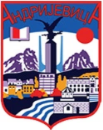 OPŠTINA ANDRIJEVICALOKALNI AKCIONI PLAN ZA MLADE ZA PERIOD 2020–2021.GODINE Decembar,2019Sadržaj1. UVOD	42. ZAKONSKI I STRATEŠKI INSTRUMENTI ZA SPROVOĐENJE OMLADINSKE POLITIKE	52.2 Institucionalni okvir na lokalnom nivou	53. ŠEST KLJUČNIH PRIORITETA	93.2. A. Mladi ostvaruju ekonomsku i socijalnu sigurnost kroz olakšan pristup tržištu rada i sticanje zapošljenja	103.3. B. Mladima je obezbijeđen pristup kvalitetnom obrazovanju	113.4. C. Mladi aktivno, motivisano i proaktivno učestvuju u procesima donošenja odluka, razvoja zajednice i kreiranja i sprovođenja politika	123.5. D. Mladi su dobrog zdravlja, bezbjedni, imaju obezbijeđen pristup adekvatnom sistemu podrške za prelazak u odraslo doba i samorealizaciju	143.6. E. Mladi imaju pristup kvalitetnim kulturnim sadržajima kao kreatori i konzumenti	153.7. F. Uspostavljen je efikasan normativni i institucionalni okvir za sprovođenje omladinske politike	17AKCIONI PLAN ZA 2020-2021 GODINU	19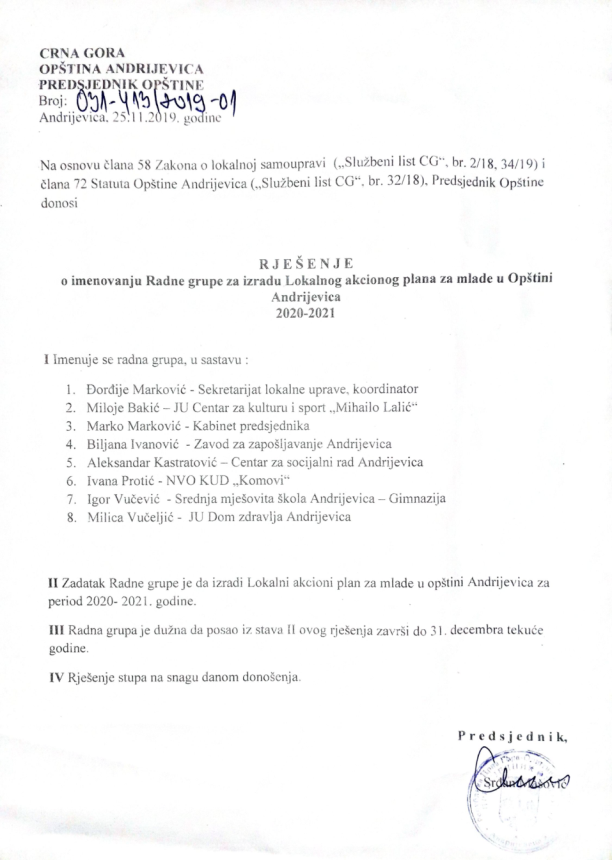 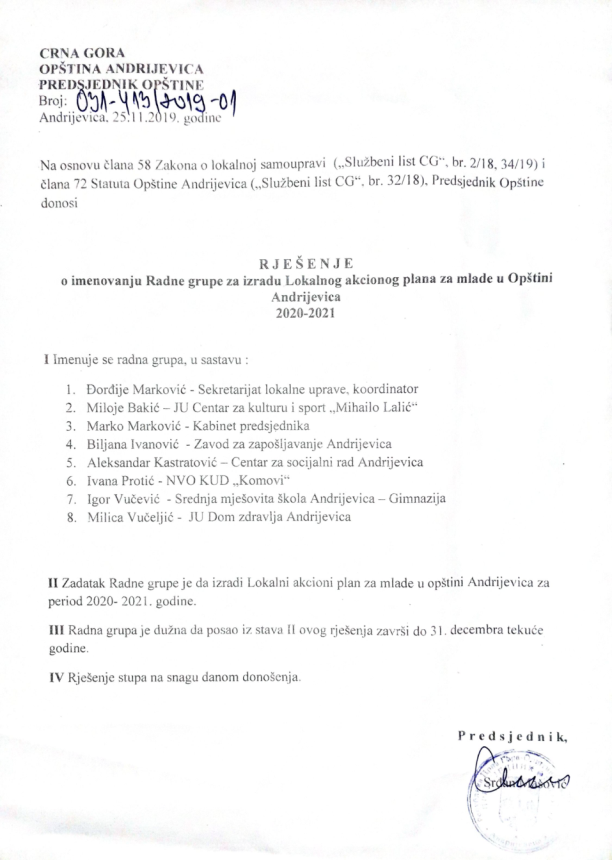 1. UVOD Mladi su zasebna i specifična uzrasna grupa sa posebnim društvenim obilježjima. Pojam omladina je društvena konstrukcija koja potencira upravo društvena obilježja mladih kao uzrasne grupe, a nastala je kao proizvod moderne epohe i građanskog društva.Iako je do sad uloženo mnogo značajnih i vrijednih napora da se položaj mladih u opštini Andrijevica unaprijedi i to od strane najrazličitijih subjekata, organizacija civilnog društva, institucija na nacionalnom i lokalnom nivou, međunarodnih organizacija, entuzijasta i pojedinaca, postoji značajan prostor za unapređenje koordinacije cjelokupnog procesa. Ovaj Akcioni plan pokušava da odgovori na taj problem i da kreira adekvatan formalni okvir za sistematično unapređenje položaja mladih u kome će svi zainteresovani subjekti naći svoje mjesto.Ključni prioriteti, definisani Lokalnim akcionim planom za mlade, u skladu su sa ključnim prioritetima nacionalne Strategije za mlade 2017-2021, a rezultat su opsežnog participativnog procesa kroz koji je ovaj dokument nastao, a u kome su pored ključnih subjekata i zainteresovanih strana, prevashodno bili uključeni mladi ljudi iz Andrijevice. Pored identifikacije ključnih prioriteta za period 2020–2021, Lokalni akcioni plan  definiše mjere, podmjere i aktivnosti koje treba sprovesti da bi se definisani prioriteti ostvarili, te aktere koji su zaduženi za njihovu implementaciju.Lokalni akcioni plan za mlade 2020–2021. je dokument koji mlade pozicionira ne samo kao subjekte omladinske politike već i kao aktere odgovorne za planiranje, realizaciju, monitoring i evaluaciju iste. Izrađen je u cilju podsticanja i razvoja omladinske politike, jačanja saradnje i unapređenja položaja mladih na lokalnom nivou.2. ZAKONSKI I STRATEŠKI INSTRUMENTI ZA SPROVOĐENJE OMLADINSKE POLITIKENa nacionalnom nivou, najvažnija institucija u domenu omladinske politike je Ministarstvo sporta i mladih.Utvrđivanje i sprovođenje omladinske politike definisano je Zakonom o mladima gdje se (član 13) pravci razvoja i unapređenja omladinske politike utvrđuju Strategijom za mlade. Strategiju donosi Vlada, na predlog Ministarstva, za period od najmanje četiri godine. Za sprovođenje Strategije, Ministarstvo donosi akcioni plan za period od najviše dvije godine.Opština je dužna da donese lokalni akcioni plan za mlade koji sadrži mjere i aktivnosti omladinske politike na lokalnom nivou, radi ostvarivanja interesa i potreba mladih.Radi podsticanja i unapređenja razvoja omladinske politike, jačanja saradnje i unapređenja položaja mladih na lokalnom nivou, u opštini se može obrazovati lokalni savjet za mlade, kao stručno-savjetodavno tijelo. Lokalni savjet za mlade čine predstavnici organa opštine nadležnog za omladinsku politiku i nevladinih organizacija koje sprovode omladinsku politiku (član 18).Na osnovu člana 21 Zakona o mladima, za sprovođenje omladinskih aktivnosti i omladinskog rada obrazuju se omladinski servisi. Omladinski servisi su omladinski klub i omladinski centar.2.2 Institucionalni okvir na lokalnom nivouJedinice lokalne samouprave kreiraju i sprovode lokalnu omladinsku politiku. Prema Zakonu o mladima, za ostvarivanje omladinske politike pored nacionalne strategije postoje i subjekti koji u skladu sa ovim zakonom sprovode omladinsku politiku, obezbjeđuju mladima potpune, tačne, pravovremene, pristupačne i upotrebljive informacije o planiranju i sprovođenju omladinske politike iz svoje nadležnosti i objavljuju ih na svojim internet stranicama.Radi koordinacije, planiranja i sprovođenja omladinske politike, Lokalni akcioni plan za mlade i saradnja nadležnih organa opštine s ostalim subjektima omladinske politike, opština, zavodi, centar za kulturu i sport i dom zdravlja u okviru svojih organa ili službi kroz različite oblike organizacija prepoznaju i pomažu mladim. ZU Dom zdravlja Andrijevica je referentni centar primarne zdravstvene zaštite. Aktivnosti na unapređenju kvaliteta zdravstvene zaštite u Domu zdravlja Andrijevica se kontinuirano sprovode u svim segmentima rada.  Radi obavljanja djelatnosti, Dom zdravlja Andrijevica ima osnovne organizacione cjeline: izabrane doktore (za odrasle, za žene i djecu), centre za podršku, jedinice za podršku, menadžment i administrativno-tehničke poslove. U okviru centara za podršku, postoji centar za prevenciju u čijem je sastavu savjetovalište za mlade. Savjetovalište za mlade je osnovano 2009. godine. Radno vrijeme je od 7 do 15 časova, svakog radnog dana. Davaoci usluga su Izabrani doktor za djecu (pedijatar) i visoka medicinska sestra koja radi u savjetovalištu. Korisnici usluga su adolescenti i mlađi od 30 godina. U savjetovalištu za mlade Doma zdravlja Andrijevica mladi i njihovi roditelji mogu dobiti korisne informacije i savjete o zdravim stilovima života (važnost pravilne ishrane, fizička aktivnost, uredan san), prevenciji bolesti zavisnosti kao što su droga, pušenje, alkoholizam, zavisnost od kocke, zavisnost od interneta kao i informacije iz oblasti HIV/AIDS. Takođe se vrši i edukacija samopregleda dojki (uzrast od 17 do 30 godina). Shodno tome, kada isti posjete savjetovalište imaju prava na povjerljivost, dostupnost, ravnopravnost, poštovanje, informisanost, donošenje odluka, adekvatno učenje i bezbjednost. U savjetovalište za mlade dolazi se bez uputa, po prijedlogu doktora ili samoinicijativno, bez potraživanja zdravstvene knjižice. Važno je naglasiti da se ovim pruža lakša dostupnost pružanju usluga. Broj mladih u 2019. godini koji su posjetili savjetovalište (nevezano za radionice u školama) je 144.U zavisnosti od broja osiguranika broj sesija je veći. Oni Domovi zdravlja koji posjeduju manji broj osiguranika po planu Fonda za zdravstveno osiguranje imaju 3 sesije, a jedan od tih Domova zdravlja je i Dom zdravlja Andrijevica. Nedostatak kadra, mali broj sesija, nerazvijenost opštine i ograničena finansijska podrška nisu bili prepreka da savjetovalište za mlade zablista u punom sjaju. Svrha programa savjetovališta jeste učenje životnih vještina a samim tim i izgrađivanje stavova koji će spriječiti rizična ponašanja kod mladih.  Pubertet predstavlja razdoblje njihovog zdravlja u kojem prolaze kroz burne promjene kako u psihološkom tako i u biološkom smislu. Samim tim njima i njihovom uzrastu treba prilagoditi teme o kojima se govori u sklopu raznih preventivnih programa, na predavanjima i tribinama u školama. Dobra komunikacija između tima savjetovališta i obrazovnih ustanova je od velike važnosti. Pored plana Fonda za zdravstveno osiguranje obrađuju se aktivnosti na teme prilagođene starosnoj dobi a obilježavanje svjetskih, međunarodnih dana je dio tradicije koja će se i dalje nastaviti. Cilj savjetovališta je da mladi osnaže samopouzdanje da razviju osjećaj odgovornosti za svoje postupke, da pravo izbora uvijek postoji i da treba prepoznati rizične izazove savremenog doba.U tom pravcu sadržaj rada savjetovališta prilagođen je starosnoj dobi a samim tim i teme:Od I do IV razreda srednje škole:zavisnost od kocke ljubav i zaljubljenost“donošenje odluke”narkomanija pušenje alkoholizam edukacija samopregleda dojkiOd 20 do 30 godina starosti: rano otkrivanje karcinoma grlića matericeU savjetovalištu se radi individualno - dobrovoljno i povjerljivo savjetovanje, grupno - preventivne radionice kao što je program prevencije i odvikavanja od pušenja. Mladi se mogu prijaviti i biti polaznici škole odvikavanja od pušenja koja je besplatna i anonimna. S obzirom da rani početak pušenja nosi rizik od kasnije mogućih mnogih oboljenja poseban akcenat je na edukaciji mladih i učenika osnovnih i srednjih škola. Socijalna i dječja zaštita je djelatnost od javnog interesa i zasniva se na principima uvažavanja integriteta i dostojanstva korisnika socijalne i dječje zaštite, zabrane diskriminacije, informisanja korisnika, individualnog pristupa, aktivnog učestvovanja korisnika u kreiranju, izboru i korišćenju prava iz socijalne i dječje zaštite, uvažavanja najboljeg interesa korisnika, prevencije institucionalizacije i dostupnosti usluga u najmanje restriktivnom okruženju, pluralizma usluga i pružalaca usluga, partnerstva i udruživanja različitih nosilaca djelatnosti i programa, posebno na lokalnom nivou, kao i transparentnosti.O pravima iz socijalne i dječje zaštite odlučuje Centar za socijalni rad Andrijevica. Centar za socijalni rad obavlja procjenu stanja, potreba, snaga i rizika korisnika i drugih lica značajnih za korisnika; procjenu podobnosti staraoca, hranitelja i usvojioca; izradu i praćenje individualnih planova usluga, rješava u prvom stepenu o zahtjevima za ostvarivanje prava iz socijalne i dječje zaštite. Preduzima mjere, pokreće i učestvuje u sudskim i drugim postupcima, vodi evidencije i stara se o čuvanju dokumentacije korisnika. Takođe,  Centar za socijalni rad pokreće, razvija i učestvuje u realizaciji strategija, planova i  programa koji doprinose zadovoljavanju potreba građana i sarađuje sa organima državne uprave, opštine i drugim organizacijama u oblasti socijalne i dječje zaštite na teritoriji opštine za koju je osnovan i  obavlja i druge poslove u skladu sa zakonom.Centar za socijalni rad je kadrovski osposobljen za obavljanje ove izuzetno osjetljive problematike. U njemu se ostvaruju svi vidovi socijalne i  dječje zaštite i porodično pravne zaštite. Oblast socijalne i dječje zaštitu uređena je Zakonom o socijalnoj i dječjoj zaštiti sa odgovarajućim podzakonskim aktima, Zakonom o kretanju lica sa invaliditetom uz pomoć psa pomagača, Zakonom o zabrani diskriminacije lica sa invaliditetom, Porodičnim zakonom, Zakonom o krivičnom postupku, Zakonom o specijalnom vaspitanju i obrazovanju, Zakonom o radu, Zakonom o zdravstvenoj zaštiti, Zakonom o zdravstvenom osiguranju, Zakonom o povlasticama invalidnih lica u unutrašnjem putničkom saobraćaju i dr.Usluge u oblasti socijalne i dječje zaštite su: procjena i planiranje, podrška za život u zajednici, savjetodavno-terapijska i socijalno-edukativna usluga, smještaj, neodložne intervencije i druge usluge. U ostvarivanju ciljeva socijalne i dječje zaštite, posebno se štite dijete (bez roditeljskog staranja, čiji roditelj nije u stanju da se o njemu stara, sa smetnjama i teškoćama u razvoju, u sukobu sa zakonom, koje zloupotrebljava alkohol, drogu ili druga opojna sredstva, koje je žrtva zlostavljanja, zanemarivanja, nasilja u porodici i eksploatacije ili kod kojeg postoji opasnost da će postati žrtva, žrtva trgovine ljudima; kojem roditelji nijesu saglasni oko načina vršenja roditeljskog prava, koje se zatekne van mjesta prebivališta bez nadzora roditelja, usvojioca ili staratelja, trudnica bez porodične podrške i odgovarajućih uslova za život, samohrani roditelj sa djetetom bez porodične podrške i odgovarajućih uslova za život) odraslo i staro lice (sa invaliditetom, koje zloupotrebljava alkohol, drogu ili druga opojna sredstva, koje je žrtva zanemarivanja, zlostavljanja, eksploatacije i nasilja u porodici ili kod kojeg postoji opasnost da će postati žrtva, žrtva trgovine ljudima,  koje je beskućnik), kao i trudnica bez porodične podrške i odgovarajućih uslova za život, samohrani roditelj sa djetetom bez porodične podrške i odgovarajućih uslova za život, kao i lice kojem je usljed posebnih okolnosti i socijalnog rizika potreban odgovarajući oblik socijalne zaštite.Maloljetnicka delikvencija - Centar za socijalni radU skladu sa Zakonom o socijalnoj i dječijoj zaštiti, kada su u pitanju djeca i mladi, ko prioritetne grupe se posebno štite:djeca sa smetnjama i teškoćama u razvoju žrtve nasilja i djeca koja su zanemarenadjeca bez roditeljskog staranjamladi u rizikuCentar za socijalni rad se bavi, između ostalog, i pitanjem maloljetničke delikvencije. Maloljetnička delikvencija i devijantna ponašanja mladih su problematika koja se tiče svih nas. Centar za socijalni rad kao i drugi organi koji se bave pitanjem maloljetničke delikvencije imaju zadatak da svako sa aspekta svoje struke i profesije da doprinos u detekovanju djece koja su u riziku a zatim i pružanju podrške, kako djeci, mladima  tako i njihovim porodicama.Maloljetnička delikvencija je prestupničko ponašanje specifično za populaciju maloljetnika. Predstavlja kršenje određenih društvenih normi, tj. sve negativne dispozicije omladine za koje su zakonom određene sankcije.  Najveći uticaj na društvene devijacije mladih imaju porodica, škola i društvo.  Negativni uticaj kombinacije ova tri faktora dovodi do delikvetnog ponašanja osoba mladjih od 18 godina.Uloga Centra za socijalni rad po pitanju maloljetničke delikvencije sastoji se u prevenciji, dijagnostifikovanju problema i obezbjeđivanju zaštite i podrške odnosno korekciji ponašanja maloljetnika s ciljem usvajanja društveno prihvatljivih normi. Centar je samo jedna, veoma značajna karika u zaštiti i promovisanju dobrobiti djece, mladih i njihovih porodica te je upućen na široku saradnju sa drugim značajnim ustanovama, i to : zdravstvenim ustanovama,  obrazovnim ustanovama, policijom, tužilaštvom, sudstvom, lokalnom upravom i drugim ustanovama koje daju značajan doprinos u radu sa maloljetnim delikventima. U centu za socijalni rad, stručnjaci primjenom određenih metoda tokom rada sa maloljetnicima poboljšavaju socijalno funkcionisanje ličnosti maloljetnika i odnosi se na široku oblast ponašanja. Na ovaj način se omogućava razvoj zdravih socijalnih potreba, kroz potrebu sa samouvažavanje , pripadanjem i saradnjom sa drugima. Osnovna vrijednost socijalnog rada je prihvatanje osnovnog ljudskog dostojanstva, bez obzira na specifičnost neke osobe, vrijednost koja omogućava da svi ljudi imaju jednake mogućnosti.Prema Zakonu o mladima ( „Službeni list Crne Gore“ br: 025/19) član 18Lokalni savjet za mlade čine predstavnici organa opštine nadležnog za omladinsku politiku i nevladinih organizacija koje sprovode omladinsku politiku. Najmanje jedan član savjeta iz stava 1 ovog člana je predstavnik nevladinih organizacija koje sprovode omladinsku politiku.Predstavnik nevladinih organizacija koje sprovode omladinsku politiku je lice koje ima podršku najvećeg broja tih nevladinih organizacija i bira se putem javnog poziva. Aktom o obrazovanju lokalnog savjeta za mlade, uređuje se broj, sastav, način izbora i rada savjeta i druga pitanja od značaja za njegov rad.Za ovu oblast važan je i rad podmladaka političkih partija i sindikata, pogotovo u dijelu osnaživanja mladih za aktivno učešće u donošenju odluka, te boljim uslovima za rad i sl.3. ŠEST KLJUČNIH PRIORITETAStrategijom za mlade 2017-2021 je definisano šest ključnih prioriteta – ključnih ishoda – kada su mladi ljudi u Crnoj Gori u pitanju, i to:A. Mladi ostvaruju ekonomsku i socijalnu sigurnost kroz olakšan pristup tržištu rada i sticanje zapošljenja.B. Mladima je obezbijeđen pristup kvalitetnom obrazovanju.C. Mladi aktivno, motivisano i proaktivno učestvuju u procesima donošenja odluka, razvoja zajednice i kreiranja i sprovođenja politika.D. Mladi su dobrog zdravlja, bezbjedni, imaju obezbijeđen pristup adekvatnom sistemu podrške za prelazak u odraslo doba i samorealizaciju.E. Mladi imaju pristup kvalitetnim kulturnim sadržajima kao kreatori i konzumenti.F. Uspostavljen je efikasan normativni i institucionalni okvir za sprovođenje omladinske politike.Ključni ishodi za mlade koji su definisani nacionalnom Strategijom za mlade podudaraju se sa ključnim ishodima sadržanim u ovom Lokalnom akcionom planu za mlade.3.2. A. Mladi ostvaruju ekonomsku i socijalnu sigurnost kroz olakšan pristup tržištu rada i sticanje zapošljenjaPregled izazova prepreka preduzetništvu mladih (Podaci su prikupljeni pomoću sprovedene ankete u kojoj je učestvovalo 40 lica od 15-19 godina, 30 lica od 20-24 godine i 20 lica od 25-30 godina)3.3. B. Mladima je obezbijeđen pristup kvalitetnom obrazovanjuPodaci o stavovima mladih za pristup kvalitetnom obrazovanju (Podaci su prikupljeni pomoću sprovedene ankete u kojoj je učestvovalo 40 lica od 15-19 godina, 30 lica od 20-24 godine i 20 lica od 25-30 godina):3.4. C. Mladi aktivno, motivisano i proaktivno učestvuju u procesima donošenja odluka, razvoja zajednice i kreiranja i sprovođenja politikaPregled stavova o mogućnostima za učešće mladih (Podaci su prikupljeni pomoću sprovedene ankete u kojoj je učestvovalo 40 lica od 15-19 godina, 30 lica od 20-24 godine i 20 lica od 25-30 godina):3.5. D. Mladi su dobrog zdravlja, bezbjedni, imaju obezbijeđen pristup adekvatnom sistemu podrške za prelazak u odraslo doba i samorealizacijuPodaci o informisanju mladih (Podaci su prikupljeni pomoću sprovedene ankete u kojoj je učestvovalo 40 lica od 15-19 godina, 30 lica od 20-24 godine i 20 lica od 25-30 godina):3.6. E. Mladi imaju pristup kvalitetnim kulturnim sadržajima kao kreatori i konzumentiPodaci su prikupljeni pomoću sprovedene ankete u kojoj je učestvovalo 40 lica od 15-19 godina, 30 lica od 20-24 godine i 20 lica od 25-30 godina:3.7. F. Uspostavljen je efikasan normativni i institucionalni okvir za sprovođenje omladinske politike(Podaci su prikupljeni pomoću sprovedene ankete u kojoj je učestvovalo 40 lica od 15-19 godina, 30 lica od 20-24 godine i 20 lica od 25-30 godina)AKCIONI PLAN ZA 2020-2021 GODINUKako ocjenjujete položaj mladih?Mladi starosne dobi: od 15-19 godina – dobar,od 20-24 godina – dobar,od 25-29 godina – dobar.Navedite prepreke i rješenja za zapošljavanje mladih?Mladi starosne dobi od 15-19 godina generalno su ocijenili da je privredni sektor nedovoljno razvijen te iz tog razloga nema dovoljno radnih mjesta. Kao jednu od prepreka navode i djelimičnu nezainteresovanost. Kao rešenje predlažu razvoj sopstvenog biznisa, razvoj infrastrukture za nove fabrike. Uključivanje mladih u što više projekata za razvoj preduzetništva navedeno je kao jedno od ključnih rješenja.Mladi starosne dobi od 20-24 godine navode da je problem mladih nakon završenog obrazovanja da se zaposle i kao rešenje navode otvaranje fabrika i novih radnih mjesta u lokalnoj zajednici.Mladi starosne dobi od 25-29 godina smatraju da je problem zapošljavanja nerazvijen privredni sektor i kao rešenje navode ulaganje u obrazovanje otvaranje malih i srednjih preduzeća, turističke kapacitete i seoski turizam.Da li se u školi bavite razvojem preduzetničke ideje? Učestvujete li na takmičenjima i radionicama van škole?Mladi starosne dobi od 15-19 godina ocijenili su da u školi postoji mogućnost razvoja preduzetničke ideje kroz predmete, nastavne i vannstavne radionice. Takođe, ispitanici su potvrdili da manji broj predstavnika učenika aktivno učestvuje na takmičenjima.Na koji način smanjiti neaktivnost i nezainteresovanost mladih?Mladi starosne dobi od 15-19 godina ocijenili su da su informisanost i baljenje sportom bitni  za uključivanje mladih u razvojne i projektne aktivnosti lokalne zajednice. Mladi starosne dobi od 20-24 godine smatraju da je otvaranje novih radnih mjesta jedan od vidova smanjenja neaktivnosti i nezainteresovanosti. Takođe, navode uvođenje vojnog roka kao jednu od mjera, edukacije, takmičenja i bavljenje sportom.Mladi starosne dobi od 25-29 godina smatraju da se neaktivnost i nezainteresovanost može ublažiti boljim informisanjem i organizovanjem javnih prezentacija. Navode da je rešenje na neaktivnost zapošljavanje, obrazovanje i bavljenje sportom.Da li u Vašoj lokalnoj zajednici postoje mogućnosti za sticanje novih znanja i vještina van škole i pohađanja praktične obuke?Mladi starosne dobi od 15-19 godina navode  da na lokalnoj zajednici nema mogućnosti za sticanje novih znanja i vještina van škole a da praktičnu obuku mogu pohađati svi oni sa stručnih smjerova u privatnim firmama, u sportskim klubovima, crvenom krstu i sl. Kao predlog naveode veću posvećenost lokalne zajednice i uvođenje glume i plesa u redovne aktivnosti mladih.Mladi starosne dobi od 20-24 godine generalno smatraju da ne postoji dovoljno mogućnosti za sticanje znanja i vještina van škole u lokalnoj zajednici.Mladi starosne dobi od 25-29 godina smatraju da postoje uslovi za sticanje novih znanja i vještina kako kod državnih institucija tako i kod privatnog sektora  ali da se te mogućnosti ne koriste.Da li ste negdje koristili neku od tih mogućnosti za sticanje novih znanja i vještina van škole?Mladi starosne dobi od 15 – 19 godina navode da sticanje novih znanja i vještina ostvaruju u NVO sektoru, Crvenom krstu, edukativnim centrima van opštine i školskim aktinvostima iz preuzetništva.Mladi starosne dobi od 20-24 godine navode Crveni krst i Zavod za zapošljavanje kao dvije institucije gdje su imali dodira sa van nastavnim obukama i sticanjem novih znanja.Da li biste prešli u neku drugu obrazovnu ustanovu? Navedite razloge:Mladi starosne dobi od 15-19 godina mišljenja su da treba da ostanu u svojoj matičnoj školi i da zajedno sa nastavnim kadrom daju doprinos za poboljšanje svih nedostataka koje škola ne može da riješi. Izražavaju zadovoljstvo sistemom rada i kao mjere poboljšanja navode potrebu za više školskih i vanškolskih aktivnosti.Da li ste učestvovali na takmičenjima znanja? Navedite gdje i ostvareni rezultat.Mladi starosne dobi od 15 – 19 godina naveli su da učestvuju na mnogim takmičenjima i ostvaruju dobre rezultate. Neka od takmičenja su: Kviz Eumetrija, državno takmičenje iz biologije, kviz KOTA +382, školsko takmičenje iz engleskog, olimpijada znanja, takmičenju iz njemačkog, takmičenju iz hemije, državno takmičenje, takmičenju prve pomoći, takmičenje pod nazivom, potraga za ljudskim pravima.Da li mladi imaju uticaj na donošenje odluka (obrazovanje, kultura i sport)?Mladi starosne dobi od 15-19 godina navode da nemaju dovoljan uticaj na donošenje odluka ali da isti djelimično ostvaruju kroz učeničke parlamente, uniju za organizaciju ljetnjih turnira, učešće u anketama i sl. Svoju volju i upornost navode kao alate za rešavanje problema u lokalnoj zajednici.Mladi starosne dobi od 20 – 24 godine generano smatraju da nemaju značajan uticaj na donošenje odluka ali da su djelimično upoznati sa odlukama koje se odnose na kulturu, sport i obrazovanje.Mladi starosne dobi od 25-29 godina smatraju da imaju slab uticaj na donošenje odluka i da jedino svoje ideje djelimično ostvaruju kada su u pitanju kulturni sadržaji i manifestacije.Navedite na koji način biste unaprijedili učešće mladih u donošenju odluka?Mladi starosne dobi od 15 – 19 godina kao unapređenje učešća za donošenje odluka navode redovne posjete predsjedničkom kabinetu i prezenacije ideja, učešće u javnim grupama (raspravama), mogućnost učešća u skupštini opštine, saradnja sa NVO sektorom, lokalnom samoupravom i upravom škole.  Kao rešenje za učešće predlažu organizovanje odbora mladih.Mladi starosne dobi od 20-24 godine smatraju da je neophodna veća zastupljenost mladih u državnim institucijama i organima gdje se donose odluke.Mladi starosne dobi od 25-29 godina smatraju da uzimanje većeg učešća na javnim raspravama može da promijeni trenutnu sliku o uticaju mladih na donošenje odluka. Takođe, navode da je potrebna kancelarija za mlade i uvođenje praktične obuke kroz obrazovanje kako bi se mladi pripremili za tržište rada.Koje odluke treba donijeti u lokalnoj skupštini, kako bi se unaprijedio sistem za njegovanje aktivizma mladih?  Mladi starosne dobi od 15 – 19 godina nemaju jasno određenu ideju koje bi odluke mogle unaprijediti sitemnjegovanja aktivnizma ali navode svoje učešće u donošenju svih Odluka SO Andrijevica kao bitno za poboljšanje aktivizma mladih.Mladi starosne dobi od 20-24 godine smatraju da treba donijeti  odluke o sportu, osnovati omladinski klub, stipendije, otvoriti kancelariju za mlade, nagrade za student, učenike i sportiste, podrška talentovanoj djeci, više mladih u skupštini. Mladi starosne dobi od 25-29 godina navode da su potrebne Odluke koje će stvoriti uslove za podršku mladima u organizovanju, društvenom djelovanju i Odluke koje će motivisati talentovane učenike i sportiste.Za koje klubove i organizacije u Vašoj lokalnoj zajednici znate da aktivno sprovode podršku organizovanju i umrežavanju mladih? Navedite neke od aktivnosti:Mladi starosne dobi od 15 – 19 godina znaju za aktivnosti: RK Komovi, FK Komovi, KUD Komovi, Savjetovalište za mlade u okviru DZ Andrijevica, Turistička organizacija, Školske sportske igre, Centar za kulturu i sport, Organizovanje literarnih konkursa, Crveni krst, Lokalna samouprava sprovodi neke od aktivnosti.Mladi starosne dobi od 20-24 godina smatraju da u loklanoj zajednici RK Komovi, FK Komovi i KUD Komovi aktivno sprovode podršku mladim.Mladi starosne dobi od 25-29 godina čuli su za sledeće klubove: RK “Komovi”, KUD “Komovi”, izviđači i FK Komovi.Navedite institucije koje se bave pitanjima mladih?Mladi starosne dobi od 15 – 19 godina prepoznaju sledeće institucije koje se bave njihovim pitanjima: Savjetovalište mladih u Domu zdravlja, Ministarstvo sporta i mladih, Ministarstvo prosvjete, škola, opština, crveni krst, centar za socijalni rad, policija, nevladine organizacije, centar za kulturu i sport.Mladi starosne dobi od 20-24 godine navode sledeće institucije: Savjetovalište mladih u Domu zdravlja, škola, opština, centar za kulturu i sport i izviđači.Mladi starosne dobi 25-29 godina navode sledeće institucije: Opština, Zavod za zapošljavanje, Centar za sport i kulturu, Centar za socijalni rad, Dom zdravlja, školske ustanove.Da li su medijski sadžaji prilagođeni mladim?Mladi starosne dobi od 15 – 19 godina smatraju da medijski sadržaji nisu adekvatno prilagođeni njihovom uzrastu. Takođe smatraju da su da medijski sardžaji značajno utiču na razvoj njihovih sposobnosti. Predlažu uvođenje radio emisija, na lokalnom radiju, prilagođenih njihovom uzrastu.Mladi starosne dobi od 20-24 godina smatraju da medijski sadržaji nisu prilagođeni i da treba napraviti radio emisiju za mlade uspješne ljude iz Andrijevice.Mladi starosne dobi od 25-29 godina smatraju da medijski sardžaji nisu prilagođeni mladim.Da li postoji dovoljno kulturnih i sportskih sadržaja za mlade u Vašoj zajednici?Mladi starosne dobi od 15 – 19 godina smataju da postoji jedan određen broj kulturni i sportskih aktivnosti ali mišljenja su da taj broj treba da bude znatno veći i da sadržaj treba popuniti sa organizacijom: turnira, manifestacija, okupljanja, koncerti, pozorišni sadržaj, večeri komedije, edukativne večeri, program za mlade, kvizovi i sl.Mladi starosne dobi od 20-24 godine navode da nema dovoljno kulturno sportskih sadržaja, pogotovo u zimskom periodu i kao rešenje predlažu sportsku halu, teretane, trim staze, kuglane, klizalište, sportski centar, muzička škola i klub za odbojku.Mladi starosne dobi od 25-29 godina smatraju da ne postoji dovoljno kulturnih i sportskih sadržaja. Treba napraviti godišnji program koji će najmanje jednom mjesečno okupljati mlade. Nedostaje savremeni bioskop, pozorište i sportska hala.Da li smatrate da lokalne institucije treba da obezbijede mehanizme za prepoznavanje mladih talenata i podršku istim? Navedite rješenje:Mladi starosne dobi od 15 – 19 godina smatraju da je uloga institucija od bitnog značaja i da tu ulogu treba iskoristiti. Mišljenja su da je neophodno organizovati takmičenja, radionice, obuke iz svih dostupnih oblasti muzika, slikarstvo, sport, književnost, javni govori. Isto tako naglašavaju bitnost razvijene sportske infrastrukture, sve sa ciljem prepoznavanja mladih talenata i podrške.Mladi starosne dobi od 20-24 godine smatraju da institucije treba da obezbijede mehanizme za prepoznavanje maladih talenata i kao jedan od mehanizama navode otvaranje kancelarije za mlade koja će povezati mlade sa institucijama i obrnuto, omogućiti razmjenu informacija i olakšati rešavanje problema.Mladi starosne dobi od 25-29 godina smatraju da lokalne institucije treba da formiraju radna tijela i podrže otvaranje kancelarije za mlade.Da li smatrate da svi kulturni sadržaji koji se organizuju u lokalnoj zajednici treba da budu dostupni mladima (oslobođeni plaćanja ulaznica)?Mladi starosne dobi od 15 – 19 godina smatraju da nema dovoljno kulturnih sadržaja ali i oni koji postoje u programu treba da budu dostupni i oslobođenji plaćanja osim humanitarnih sadržaja (slobodne donacije – koliko ko ima mogućnosti) gdje su spremi da daju svoj doprinos.Mladi starosne dobi od 20-24 godine smatraju da ulaznice treba da budu besplatne ali ne kada su u pitanju humanitarna dešavanja. Mladi starosne dobi od 25-29 godina mišljenja su da svi sadržaji prilagođeni mladima treba da budu dostupni.Da li smatrate da je za realizaciju omladinske politike neophodno obezbijediti kontinuirano finansiranje od strane lokalne samouprave?Mladi starosne dobi od 15 – 19 godina smatraju da je uloga loklane samouprave izuzetno važna i opredijeljeni budžet za realizaciju strategije za mlade treba da bude veći i usmjereniji na aktivnosti koje su potrebne (obuke, putovanja, sport).Mladi starosne dobi od 20-24 godine navode da je neophodno obezbijediti kontinuirano finansiranje od lokalne samouprave.Mladi starosne dobi od 25-29 godina smatraju da je neophodno obezbijediti finansiranje od strane lokalne samouprave.Koliko je po Vašem mišljenju značajna saradnja između institucija za razvoj i sprovođenje omladinske politike na lokalnom nivou? Navedite predlogeMladi starosne dobi od 15 – 19 godina smatraju da je institucionalna saradnja bitna i da bi ista stvorila osjećaj sigurnosti i dala uspješniju realizaciju strategije mladih.Mladi starosne dobi od 20-24 godine naglašavaju da je saradnja između institucija veoma značajna, jel oni trebaju da pokrenu i podstaknu mlade da ostani u Andrijevici.Mladi starosne dobi od 25-29 godina smatraju da je saradnja između institucija važna i da treba uključiti mlade u rad lokalnih institucija.Da li smatrate da će se otvaranjem kancelarije za mlade unaprijediti informisanost o omladinskoj politici?Mladi starosne dobi od 15 – 19 godina vjeruju da je jedino najbolje rešenje za pristup svim problemima otvaranje kancelarije za mlade jer će to omogućiti da realizuju svoje inicijative i ostvare svoje vizije.Mladi starosne dobi od 20-24 godine smatraju da će otvaranje kancelarije za mlade značajno unaprijediti status mladih u lokalnoj zajednici.Mladi starosne dobi od 25-29 godina smatraju da bi otvaranje kancelarije doprinijelo aktivnizmu mladih i to bi bilo mjesto okupljanja. Mišljenja su da bi se kroz ovaj vid podrške mladima obezbijedio jače društveno djelovanje. Naziv mjereVremenski okvirVremenski okvirOdgovorni za realizacijuAktivnostiPokazatelji uspjehaBudžetA. Mladi ostvaruju konomski i socijalnu sigurnost kroz olakšan pristup tržištu rada i sticanje zapošljenjaA. Mladi ostvaruju konomski i socijalnu sigurnost kroz olakšan pristup tržištu rada i sticanje zapošljenjaA. Mladi ostvaruju konomski i socijalnu sigurnost kroz olakšan pristup tržištu rada i sticanje zapošljenjaA. Mladi ostvaruju konomski i socijalnu sigurnost kroz olakšan pristup tržištu rada i sticanje zapošljenjaA. Mladi ostvaruju konomski i socijalnu sigurnost kroz olakšan pristup tržištu rada i sticanje zapošljenjaMjera A1 Otklanjanje barijera za pristup tržištu rada svim mladima2020-20212020-2021Opština Andrijevica, ZZZCGOrganizovati 5 radionica Održati 3 prezentacije na kojima će se  mladima promovisati program i akcioni planovi zapošljavanjaUčešće minimum 20 mladih na sajmovima zapošljavanja.Održano 5 radionicaOdržane 3 prezentacijeUčestvovalo minimum 20 mladih na sajmovima zapošljavanjaRedovni budžeti i/ili konkursi odgovornih institucija, donatoriMjera A2 Podrška razvojupreduzetništva mladih2020-20212020-2021Opština Andrijevica, ZZZCG, ŠkolaPromocija poziva ZZZCG, pomoć prilikom apliciranja, izrada biznis planovaPromovisani pozivi ZZZCG, urađeni biznis planoviRedovni budžeti i/ili konkursi odgovornih institucija, donatoriB. Mladi imaju pristup kvalitetnom obrazovanjuB. Mladi imaju pristup kvalitetnom obrazovanjuB. Mladi imaju pristup kvalitetnom obrazovanjuB. Mladi imaju pristup kvalitetnom obrazovanjuB. Mladi imaju pristup kvalitetnom obrazovanjuMjera B1 Podrška razvojui unapređenjemehanizamaza kvalitetno vannastavno obrazovanje2020-20212020-2021Opština Andrijevica, Škola, Promocija stručnog obrazovanja na lokalnom nivou.Odrađena promocija obrazovanja na lokalnom nivouRedovni budžeti i/ili konkursi odgovornih institucija, donatoriC. Mladi su aktivni građani, uključeni, motivisani, proaktivni i učestvuju u procesima donošenja odluka, razvoja zajednice, u kreiranju politika i njihovom sprovođenjuC. Mladi su aktivni građani, uključeni, motivisani, proaktivni i učestvuju u procesima donošenja odluka, razvoja zajednice, u kreiranju politika i njihovom sprovođenjuC. Mladi su aktivni građani, uključeni, motivisani, proaktivni i učestvuju u procesima donošenja odluka, razvoja zajednice, u kreiranju politika i njihovom sprovođenjuC. Mladi su aktivni građani, uključeni, motivisani, proaktivni i učestvuju u procesima donošenja odluka, razvoja zajednice, u kreiranju politika i njihovom sprovođenjuC. Mladi su aktivni građani, uključeni, motivisani, proaktivni i učestvuju u procesima donošenja odluka, razvoja zajednice, u kreiranju politika i njihovom sprovođenjuMjera C1  Razvoj kulture učešća mladih2020-20212020-2021Opština Andrijevica, Škola, Centar za kulturu i sportUčešće na javnim raspravama, učešće na takmičenjima, uključenost u promociju i realizaciju kulturnih programaOdržane su javne rasprave na kojima su mladi učestvovali, uključeni su u promociju i realizaciju kulturnih programa, učestvovali su  na takmičenjima.Redovni budžeti i/ili konkursi odgovornih institucija, donatoriMjera C2 Obezbjeđivanjemehanizama/ sistema zanjegovanje aktivizma2020-20212020-2021Opština Andrijevica, Skupština opštine, Centar za kulturu i sportDonošenje odluka u skupštini opštine za motivaciju talentovanih učenika i sportista, odluke koje će uključiti mlade u radne grupe  lokalnih institucija, odluke za poboljšanje sportske infrastrukture.Donešene, odluka u skupštini opštini za motivaciju talentovanih učenika i sportista, odluka koja uključuje mlade u radne grupe lokalnih institucija, odluka za poboljšanje sportske infrastruktureRedovni budžeti i/ili konkursi odgovornih institucija, donatoriD. Mladi su dobrog zdravlja, bezbjedni, imaju pristup adekvatnom sistemu podrške za prelazak u odraslo doba i samorealizacijuD. Mladi su dobrog zdravlja, bezbjedni, imaju pristup adekvatnom sistemu podrške za prelazak u odraslo doba i samorealizacijuD. Mladi su dobrog zdravlja, bezbjedni, imaju pristup adekvatnom sistemu podrške za prelazak u odraslo doba i samorealizacijuD. Mladi su dobrog zdravlja, bezbjedni, imaju pristup adekvatnom sistemu podrške za prelazak u odraslo doba i samorealizacijuD. Mladi su dobrog zdravlja, bezbjedni, imaju pristup adekvatnom sistemu podrške za prelazak u odraslo doba i samorealizacijuMjera D1 UspostavljanjeEfikasnog međusektorskogInformativno-savjetodavnogservisa za mlade i roditelje2020-20212020-2021Opština, Dom zdravlja, Škola, Sportski kluboviPromocija postojećeg savjetovališta za mlade u Domu zdravlja, organizovanje radionica i seminara u cilju promovisanja zdravih stilova života, uključivanje profesora fizičke kulture i vaspitanja u rad u sportskim klubovima, obezbijeđena besplatna upotreba svih sportskih terena i objekata.Promovisano savjetovalište za mlade u Domu zdravlja, organizovanje radionice i seminari u cilju promovisanja zdravih stilova zdravlja, uključeni su profesori fizičkog vaspitanja  u rad u sportskim klubovima, obezbijeđena je besplatna upotreba svih sportskih objekata i terena.Redovni budžeti i/ili konkursi odgovornih institucija, donatoriE. Mladi imaju pristup kvalitetnim kulturnim sadržajima kao kreatori i konzumentiE. Mladi imaju pristup kvalitetnim kulturnim sadržajima kao kreatori i konzumentiE. Mladi imaju pristup kvalitetnim kulturnim sadržajima kao kreatori i konzumentiE. Mladi imaju pristup kvalitetnim kulturnim sadržajima kao kreatori i konzumentiE. Mladi imaju pristup kvalitetnim kulturnim sadržajima kao kreatori i konzumentiMjera E1 Podrška mladimkreatorima kulture imedijskih sadržaja2020-20212020-2021Opština, Škola, Sportski klubovi, Centar za kulturu i sport, Lokalni radioOrganizacija turnira, manifestacija, oklupljanja, koncerti, pozorišni sadržaj, večeri komedije, edukativne večeri, program za mlade, kvizovi.Organizovani  turniri, manifestacije, koncerti, pozorišni sadržaj, večeri komedije, edukativne večeri, program za mlade, kvizovi.Redovni budžeti i/ili konkursi odgovornih institucija, donatoriMjera E2 Obezbjeđivanjejednakog pristupakulturnim sadržajimaza sve mlade2020-20212020-2021Opština, Centar za kulturu i sport, Skupština opštineDonošenje odluka za oslobađanje plaćanja ulaznica osim u humanitarnim slučajevima.Donešena odluka za oslobađanje plaćanja ulaznica osim u humanitarnim slučajevimaRedovni budžeti i/ili konkursi odgovornih institucija, donatoriF. Uspostavljen je efikasan normativno pravni okvir za sprovođenje omladinske politike i izrada izvještaja o realizaciji aktivnosti iz LAPMF. Uspostavljen je efikasan normativno pravni okvir za sprovođenje omladinske politike i izrada izvještaja o realizaciji aktivnosti iz LAPMF. Uspostavljen je efikasan normativno pravni okvir za sprovođenje omladinske politike i izrada izvještaja o realizaciji aktivnosti iz LAPMF. Uspostavljen je efikasan normativno pravni okvir za sprovođenje omladinske politike i izrada izvještaja o realizaciji aktivnosti iz LAPMF. Uspostavljen je efikasan normativno pravni okvir za sprovođenje omladinske politike i izrada izvještaja o realizaciji aktivnosti iz LAPMMjera F1 Obezbjeđivanjeodrživog i kontinuiranogfinansiranja omladinske politike20202020Opština, Skupština opštineOpština ima definisane prioritete za finansiranje projekata iz oblasti mladih Opština finansira minimum 1 projekat za mlade iz Konkursa za NVO a u skladu sa svojom strategijom i akcionim planom.Definisani su prioriteti za finansiranje projekata iz oblasti maldihOpština je finansirala 1 projekat za mlade iz Konkursa NVO-a u skladu sa svojom strategijom i akcionim planomRedovni budžeti i/ili konkursi odgovornih institucija, donatoriF2 UnapređenjeMeđuresorske saradnje20202020Opština, Skupština opštineDonošenje odluka za saradnju između institucijaDonešena odluka za saradnju između institucijaRedovni budžeti i/ili konkursi odgovornih institucija, donatoriMjera F3 Unapređenjeinformisanja mladih2020-20212020-2021Opština, Skupština Opštine, RadioRadio emisije, fejsbook stranice, opštinski sajt.Orgnizovane su radio emisije, napravljena je fejsbuk stranica, ažuriran opštinski sajtRedovni budžeti i/ili konkursi odgovornih institucija, donatoriMjera F4  Smanjenjeneaktivnosti mladih2020-20212020-2021Opština Andrijevica, ZZZCG, Škola, Centar za kulturu i sport, Osnivanje i podrška lokalnog savjeta za mlade, otvaranje kancelarije za mlade.Osnovan lokalni savjet za mlade, otvorena kancelarija za mlade.Redovni budžeti i/ili konkursi odgovornih institucija, donatori